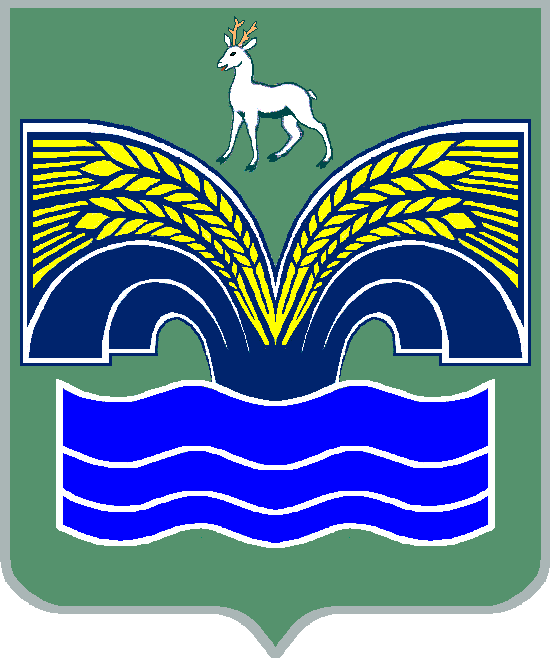 АДМИНИСТРАЦИЯСЕЛЬСКОГО ПОСЕЛЕНИЯ СВЕТЛОЕ ПОЛЕМУНИЦИПАЛЬНОГО РАЙОНА КРАСНОЯРСКИЙСАМАРСКОЙ  ОБЛАСТИП О С Т А Н О В Л Е Н И Еот  21 октября  2021 г. № 111Об утверждении отчета об исполнении бюджета сельского поселения Светлое Поле муниципального района Красноярский  Самарской области за 9 месяцев 2021 года	            В соответствии с ч. 5 ст. 264.2  Бюджетного кодекса Российской Федерации,  ч. 6 ст. 52   Федерального  закона о т  06.10.2003 года  № 131-ФЗ «Об общих  принципах организации местного самоуправления в Российской Федерации»,   ПОСТАНОВЛЯЮ:Утвердить  прилагаемый   отчет  об утверждении бюджета сельского поселения   Светлое   Поле   муниципального  района  Красноярский Самарской области за 9 месяцев  2021 года.Направить    отчет   об   исполнении  бюджета  сельского  поселения Светлое   Поле   муниципального  района  Красноярский  Самарской области за 9 месяцев 2021 года в Собрание представителей сельского поселения  Светлое   Поле  и   бюджетно-экономическую   комиссию Собрания     представителей    сельского    поселения  Светлое   Поле муниципального  района  Красноярский  Самарской  области.Опубликовать  настоящее постановление в газете «Красноярский вестник».Настоящее постановление  вступает в силу со дня его официального опубликования.Глава сельского поселения Светлое Поле муниципального   района   Красноярский Самарской области 							    И.А. Старков                                                                     Отчет        об исполнении бюджета сельского поселения Светлое Поле муниципального                        района  Красноярский  Самарской области за 9 месяцев 2021 года 		                                                                                                                                                 Таблица 1	Объем поступлений доходов по основным источникам сельского поселения Светлое ПолеТаблица 2Ведомственная структура расходов бюджета поселения        Таблица 3Источники внутреннего финансирования дефицита (профицита)                   местного бюджета на 2021 годТаблица 4Сведенияоб использовании бюджетных ассигнований муниципального дорожного фонда сельского поселения Светлое Поле муниципального района Красноярский Самарской областиза 9 месяцев 2021 годаТаблица 5Сведения о численности муниципальных служащих и  работников муниципальных учреждений, о фактических затратах на их денежное содержание                    по администрации  сельского поселения Светлое Поле за 9 месяцев 2021 годаКод бюджетной классификацииНаименование доходаПлан(тыс. руб.)Факт(тыс. руб.)000 100 00000 00 0000 000Налоговые и неналоговые доходы36 95426 669000 101 00000 00 0000 000Налоги на прибыль, доходы12 70012 016000 101 02000 01 0000 110Налог на доходы физических лиц12 70012 016000 103 00000 00 0000 000Налоги на товары (работы, услуги) реализуемые на территории Российской Федерации5 9694 769000 103 02231 01 0000 110Доходы от уплаты акцизов на дизельное топливо, подлежащие распределению между бюджетами субъектов Российской Федерации         и местными бюджетами с          учетом установленных дифференцированных нормативов отчислений в местные бюджеты (по нормативам, установленным Федеральным законом о федеральном бюджете в целях формирования дорожных фондов субъектов Российской Федерации)2 8032 163000 103 02241 01 0000 110Доходы от уплаты акцизов на моторные масла для дизельных и (или) карбюраторных (инжекторных) двигателей, подлежащие распределению между бюджетами субъектов Российской Федерации и местными бюджетами с учетом установленных дифференцированных нормативов отчислений в местные бюджеты (по нормативам, установленным Федеральным законом о федеральном бюджете в целях формирования дорожных фондов субъектов Российской Федерации)1815000 103 02251 01 0000 110Доходы от уплаты акцизов на автомобильный бензин, подлежащие распределению между бюджетами субъектов Российской Федерации и местными бюджетами с учетом установленных дифференцированных нормативов отчислений в местные бюджеты (по нормативам, установленным Федеральным законом о федеральном бюджете в целях формирования дорожных фондов субъектов Российской Федерации)3 6162 973000 103 02261 01 0000 110Доходы от уплаты акцизов на прямогонный бензин, подлежащие распределению между бюджетами субъектов Российской Федерации и местными бюджетами с учетом установленных дифференцированных нормативов отчислений в местные бюджеты (по нормативам, установленным Федеральным законом о федеральном бюджете в целях формирования дорожных фондов субъектов Российской Федерации)-468-382000 105 00000 00 0000 000Налоги на совокупный доход102251000 105 03000 01 0000 000Единый сельскохозяйственный налог102251000 106 00000 00 0000 000Налоги на имущество18 1009 523000 106 01000 00 0000 110Налог на имущество физических лиц3 300653000 106 06000 00 0000 110Земельный налог14 8008 870000 111 00000 00 0000 000Доходы от использования имущества, находящегося в государственной и муниципальной собственности8358000 111 05035 10 0000 120Доходы от сдачи в аренду имущества, находящегося в оперативном управлении органов управления сельских поселений и созданных ими учреждений (за исключением имущества муниципальных бюджетных и автономных учреждений)500000 111 05075 10 0000120Доходы от сдачи в аренду имущества, составляющего казну сельских поселений (за исключением земельных участков)033000 111 09045 10 0000 120Прочие поступления от использования имущества, находящегося в собственности сельских поселений (за исключением имущества муниципальных  бюджетных и автономных учреждений, а также имущества муниципальных унитарных предприятий, в том числе казенных)3025000 111 09080 10 0000 120Плата, поступившая в рамках договора за предоставление права на размещение и эксплуатацию нестационарного торгового объекта, установку и эксплуатацию рекламных конструкций на землях или земельных участках, находящихся в собственности сельских поселений, и на землях или земельных участках, государственная собственность на которые не разграничена30000 116 00000 00 0000 000Штрафы, санкции, возмещение ущерба052000 116 01074 01 0000 140Административные штрафы, установленные главой 7 Кодекса Российской Федерации об административных правонарушениях, за административные правонарушения в области охраны собственности, выявленные должностными лицами органов муниципального контроля030000 116 01084 01 0000 140Административные штрафы, установленные главой 8 Кодекса Российской Федерации об административных правонарушениях, за административные  правонарушения в области охраны окружающей среды и природопользования, выявленные должностными лицами органов муниципального контроля020000 116 07090 10 0000 140Иные штрафы, неустойки, пени, уплаченные в соответствии с законом или договорам в случае неисполнения или ненадлежащего исполнения обязательств перед муниципальным органом, (муниципальным казенным учреждением) сельского поселения02000 200 00000 00 0000 000Безвозмездные поступления9 7076 070000 202 00000 00 0000 000Безвозмездные поступления от других бюджетов бюджетной системы Российской Федерации9 7076 070000 202 10000 00 0000 150Дотации бюджетам бюджетной системы Российской Федерации 152144000 202 16001 10 0000 150Дотации бюджетам сельских поселений на выравнивание бюджетной обеспеченности из бюджетов муниципальных районов152144000 202 20000 00 0000 150Субсидии бюджетам бюджетной системы Российской Федерации (межбюджетные субсидии)8 9745 645000 202 20041 10 0000 150Субсидии бюджетам сельских поселений на строительство, модернизацию, ремонт и содержание автомобильных дорог общего пользования, в том числе дорог в поселениях (за исключением автомобильных дорог  федерального значения)14031000 202 25576 10 0000 150Субсидии бюджетам сельских поселений на обеспечение комплексного развития сельских территорий6 8155 181000 202 27576 10 0000 150Субсидии бюджетам сельских поселений на софинансирование капитальных вложений в объекты государственной (муниципальной) собственности в рамках обеспечения комплексного развития сельских территорий1 584353000 202 29900 10 0000 150Субсидии бюджетам сельских поселений из местных бюджетов43580000 202 30000 00 0000 150Субвенции бюджетам бюджетной системы Российской Федерации 237178000 202 35118 10 0000 150Субвенции бюджетам сельских поселений на осуществление первичного воинского учёта на территориях, где отсутствуют военные комиссариаты237178000 202 40000 00 0000 150Иные межбюджетные трансферты344103000 202 40014 10 0000 150Межбюджетные трансферты, передаваемые бюджетам сельских поселений из бюджетов муниципальных районов на осуществление части полномочий по решению вопросов местного значения в соответствии с заключенными соглашениями27433000 202 49999 10 0000 150Прочие межбюджетные трансферты, передаваемые бюджетам сельских поселений7070Доходы бюджета - всего:46 66132 739КодНаименование главного распорядителя средств бюджета поселенияРаз-делПод-раз-делЦелевая статья расходовВид рас-хо-довПлан (тыс. руб.)Факт(тыс. руб.)366Администрация сельского поселения Светлое Поле366ОБЩЕГОСУДАРСТВЕННЫЕ РАСХОДЫ010014 1128 475366Функционирование высшего должностного лица субъекта Российской Федерации и муниципального образования01021 408667366Непрограммное направление расходов бюджета поселения010298000000001 408667366Расходы на обеспечение выполнения функций органами местного самоуправления010298000110001 408667366Расходы на выплаты персоналу государственных (муниципальных) органов010298000110001201 408667366Функционирование Правительства Российской Федерации, высших исполнительных органов государственной власти субъектов Российской Федерации, местных администраций010412 0177 344366Непрограммное направление расходов бюджета поселения0104980000000012 0177 344366Расходы на обеспечение выполнения функций органами местного самоуправления0104980001100011 9737 311366Расходы на выплаты персоналу государственных (муниципальных) органов010498000110001207 2724 946366Иные закупки товаров, работ и услуг для обеспечения государственных (муниципальных) нужд010498000110002404 6852 357366Уплата налогов, сборов и иных платежей01049800011000850168366Иные межбюджетные трансферты010498000700005404433366Обеспечение деятельности финансовых, налоговых и таможенных органов и органов финансового (финансово-бюджетного) надзора0106179134366Непрограммное направление расходов бюджета поселения01069800000000179134366Предоставление межбюджетных трансфертов, а также расходование средств резервных фондов01069800070000179134366Иные межбюджетные трансферты01069800070000540179134366Резервные фонды0111500366Непрограммное направление расходов бюджета поселения01119800000000500366Резервные средства01119800079000870500366Другие общегосударственные вопросы0113458330366Непрограммное направление расходов бюджета поселения01139800000000458330366Закупка товаров, работ и услуг для муниципальных нужд 01139800020000180366Иные закупки товаров, работ и услуг для обеспечения государственных (муниципальных) нужд 01139800020000240180366Предоставление межбюджетных трансфертов, а также расходование средств резервных фондов01139800070000440330366Иные межбюджетные трансферты01139800070000540440330366НАЦИОНАЛЬНАЯ ОБОРОНА0200237149366Мобилизационная и вневойсковая подготовка0203237149366Непрограммное направление расходов бюджета поселения02039800000000237149366Осуществление полномочий по первичному воинскому учёту на территориях, где отсутствуют военные комиссариаты02039800050000237149366Расходы на выплату персоналу государственных (муниципальных) органов02039800050000120226147366Иные закупки товаров, работ и услуг для обеспечения государственных (муниципальных) нужд02039800050000240112366НАЦИОНАЛЬНАЯ БЕЗОПАСНОСТЬ И ПРАВООХРАНИТЕЛЬНАЯ ДЕЯТЕЛЬНОСТЬ03001 127820366Защита населения и территории от чрезвычайных ситуаций природного и техногенного характера, пожарная безопасность03101 127820366Непрограммное направление расходов бюджета поселения031098000000001 127820366Закупка товаров, работ и услуг для муниципальных нужд031098000200001 057768366Иные закупки товаров, работ и услуг для обеспечения государственных (муниципальных) нужд 031098000200002401 057768366Субсидии юридическим лицам (кроме некоммерческих организаций), индивидуальным предпринимателям, физическим лицам – производителям товаров, работ, услуг031098000600008107052366НАЦИОНАЛЬНАЯ ЭКОНОМИКА04008 0657 182366Сельское хозяйство и рыболовство040527433366Непрограммное направление расходов бюджета поселения0405980000000027433366Субвенции поселениям для уничтожения карантинных сорняков040598000S000027433366Иные закупки товаров, работ и услуг для обеспечения государственных (муниципальных) нужд040598000S000024027433366Дорожное хозяйство (дорожные фонды)04097 7917 149366Муниципальная программа «Модернизация и развитие автомобильных дорог общего пользования местного значения в сельском поселении Светлое Поле муниципального района Красноярский Самарской области»040901000000007 7917 149366Иные закупки товаров, работ и услуг для обеспечения государственных (муниципальных) нужд040901000200002407 6507 149366Иные межбюджетные трансферты040901000S00005401410366ЖИЛИЩНО-КОММУНАЛЬНОЕ ХОЗЯЙСТВО050024 04314 792366Жилищное хозяйство05012 591497366Непрограммное направление расходов бюджета поселения050198000000002 591497366Межбюджетные трансферты, предоставляемые в бюджеты муниципального района в соответствии с заключаемыми соглашениями о передаче органам местного самоуправления муниципального района полномочий органов местного самоуправления поселений0501980007000090784366Иные межбюджетные трансферты0501980007000054090784366Иные направления расходов050198000900008055366Уплата налогов, сборов и иных платежей050198000900008508055366Обеспечение комплексного развития сельских территорий050198000L00001 604358366Иные межбюджетные трансферты050198000L00005401 604358366Благоустройство050321 45214 295366Непрограммное направление  расходов бюджета поселения0503980000000021 45214 295366Закупка товаров, работ и услуг для муниципальных нужд0503980002000011 2178 968366Иные закупки товаров, работ и услуг для обеспечения государственных (муниципальных нужд) 0503980002000024011 2178 968366Межбюджетные трансферты, предоставляемые в бюджеты муниципального района в соответствии с заключаемыми соглашениями о передаче органам местного самоуправления муниципального района полномочий органов местного самоуправления поселений050398000700006048366Иные межбюджетные трансферты05 0398000700005406048366Иные направления расходов050398000900008524366Уплата налогов, сборов и иных платежей050398000900008508524366Обеспечение комплексного развития сельских территорий050398000L00008 4805 255366Иные межбюджетные трансферты050398000L00005408 4805 255366Субсидии на обеспечение комплексного развития сельских территорий за счет средств резервного фонда Правительства Российской Федерации050398000L000F1 6100366Иные межбюджетные трансферты050398000L000F5401 6100366ОБРАЗОВАНИЕ070015080366Молодежная политика070715080366Непрограммное направление  расходов бюджета поселения0707980000000015080366Закупка товаров, работ и услуг для муниципальных нужд0707980002000015080366Иные закупки товаров, работ и услуг для обеспечения государственных (муниципальных нужд) 0707980002000024015080366КУЛЬТУРА, КИНЕМАТОГРАФИЯ08004 3783 284366Культура08014 3783 284366Непрограммное направление  расходов бюджета поселения080198000000004 3783 284366Межбюджетные трансферты, предоставляемые в бюджеты муниципального района в соответствии с заключаемыми соглашениями о передаче органам местного самоуправления муниципального района полномочий органов местного самоуправления поселений080198000700004 3783 284366Иные межбюджетные трансферты080198000700005404 3783 284366СОЦИАЛЬНАЯ ПОЛИТИКА1000690448366Пенсионное обеспечение1001574431366Непрограммное направление расходов бюджета поселения10019800000000574431366Социальное обеспечение населения10019800080000574431366Публичные нормативные социальные выплаты гражданам10019800080000310574431366Охрана семьи и детства100411617366Непрограммное направление  расходов бюджета поселения1004980000000011617366Закупка товаров, работ и услуг для муниципальных нужд1004980002000011617366Иные закупки товаров, работ и услуг для обеспечения государственных (муниципальных нужд) 1004980002000024011617366ФИЗИЧЕСКАЯ КУЛЬТУРА И СПОРТ11002 4501 707366Массовый спорт11022 4501 707366Непрограммное направление  расходов бюджета поселения110298000000002 4501 707366Закупка товаров, работ и услуг для муниципальных нужд110298000200002 4501 707366Иные закупки товаров, работ и услуг для обеспечения государственных (муниципальных нужд) 110298000200002402 4501 707366СРЕДСТВА МАССОВОЙ ИНФОРМАЦИИ120010881366Периодическая печать и издательства120210881366Непрограммное направление  расходов бюджета поселения1202980000000010881366Межбюджетные трансферты, предоставляемые в бюджеты муниципального района в соответствии с заключаемыми соглашениями о передаче органам местного самоуправления муниципального района полномочий органов местного самоуправления поселений1202980007000010881366Иные межбюджетные трансферты1202980007000054010881Расходы бюджета - всего:55 36037 018Код глав ного администратораКод источника финансированияНаименование кода группы, подгруппы, статьи, вида источника финансирования дефицита бюджета, кода классификации операций сектора  муниципального управления, относящихся к источникам финансирования дефицита (профицита) местного бюджетаПлан(руб.)Факт(руб.)36601000000000000000Источники внутреннего финансирования дефицита  бюджета8 699 4 27936601050000000000000Изменение остатков средств на счетах по учету средств бюджетов8 6994 27936601050000000000500Увеличение остатков средств бюджетов, всего-46 661-32 73936601050200000000500Увеличение прочих остатков средств бюджетов-46 661-32 73936601050201000000510Увеличение прочих остатков денежных средств бюджетов-46 661-32 73936601050201100000510Увеличение прочих остатков денежных средств бюджетов  сельских поселений-46 661-32 73936601050000000000600Уменьшение остатков средств бюджетов55 36037 01836601050200000000600Уменьшение прочих остатков средств бюджетов55 36037 01836601050201000000610Уменьшение прочих остатков денежных средств бюджетов55 36037 01836601050201100000610Уменьшение прочих остатков денежных средств  бюджетов  сельских поселений55 36037 018№п/пНаименованиеИсполнено,(в руб.)1.Остаток неиспользованных средств муниципального дорожного фонда сельского  поселения Светлое Поле муниципального района Красноярский Самарской области (далее – дорожный фонд сельского  поселения Светлое Поле)  на начало года282.Доходы дорожного фонда сельского поселения Светлое Поле  всего, в том числе:4 8012.1.налоговые и неналоговые доходы бюджета сельского  поселения Светлое Поле;4 7702.2.межбюджетные субсидии из федерального и областного бюджетов;313.Расходы дорожного фонда сельского поселения Светлое Поле всего, в том числе:7 1493.1.очистка дорог от снега;3 3983.2.ямочный ремонт дорожных покрытий; 5333.3.Межбюджетные трансферты, передаваемые бюджетам муниципальных районов из бюджетов поселений на осуществление части полномочий по решению вопросов местного значения в соответствии с заключенными соглашениями03.4.Прочая закупка товаров, работ и услуг3 2184.Остаток неиспользованных средств дорожного фонда сельского поселения Светлое Поле на конец отчетного периода0          Количество единиц    муниципальных      служащих       Сумма расходов  (тыс. руб.)94 186